       Colegio Concepción de Parral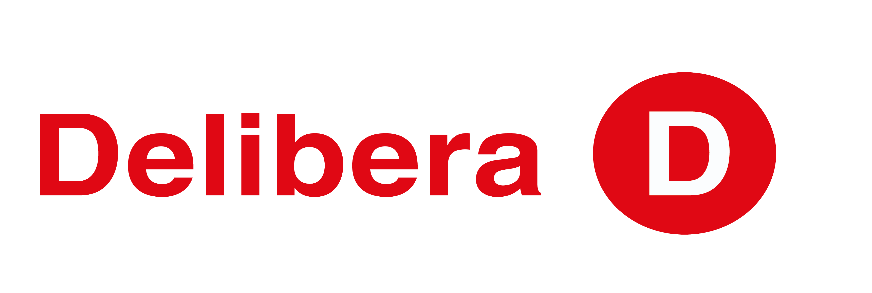 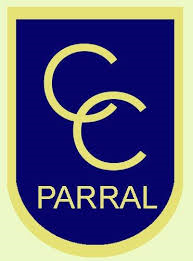        Igualdad sur s/n      Teléfono: 732465622CARTA DE PATROCINIOEn el marco del Torneo Delibera 2019 organizado por la Biblioteca del Congreso Nacional, yo, Manuel José Ossandón Irarrázabal, Senador de la República, mediante el presente documento, doy patrocinio a la iniciativa de ley juvenil “Departamento estatal regulador de medios de comunicación” del equipo Delibera del Colegio Concepción de Parral.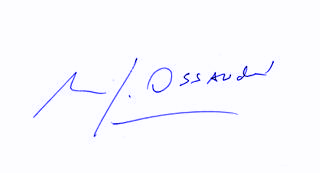       Manuel José Ossandón Irarrázabal		     SenadorValparaíso, Mayo de 2019